Филиал МБДОУ - детского сада «Детство» детский сад №10Конспект НОД по коммуникативной деятельности Составление рассказа по серии сюжетных картинок «Заяц и снеговик» Воспитатель старшей группы 2Кравченко Кристина ВладимировнаСоставление рассказа по серии сюжетных картинок «Заяц и снеговик» (старшая группа)	Задачи:  уточнить и расширить знания детей по теме «Весна», учить знать и называть признаки весны, расширить и активизировать словарь детей по данной теме; обучать детей составлению пересказа текста с помощью сюжетных картинок.Ход занятия-Отгадайте загадку:Мы слепили снежный ком,
Шляпу сделали на нем,
Нос приделали, и в миг,
Получился… (снеговик)Вопросы к детям:- Из чего сделан снеговик? (из снега)- А чтобы получился  снеговика, какой должен быть снег? (липкий, мокрый, покладистый, послушный).- Из каких частей состоит снеговик? (из круглых комков)- Чтобы слепить снеговика, что нужно сделать со снежными комками? (соединить их между собой).Физминутка.(произносится с показом движений и постепенным увеличением темпа)Давай дружок, смелей дружокКати по снегу свой снежок.Он превратится в толстый комИ станет ком снеговиком.Его улыбка так светла!Два глаза, шляпа, нос, метла!Но солнце припечёт слегка-Увы!- и нет снеговика.- А в какое время года снег становится липкий и мокрый? (весной)- А по каким еще признакам мы определяем, что наступила весна? (капель, солнце греет, снег тает).- А наш снеговик знает, что такое весна?- Что с ним произойдет весной? (растает) - Я предлагаю составить рассказ о снеговике и зайце.-Перед вами серия картинок. Выложите их в правильной последовательности так, чтобы получился рассказ. Подумайте, что случилось в начале, что потом, а что в самом конце.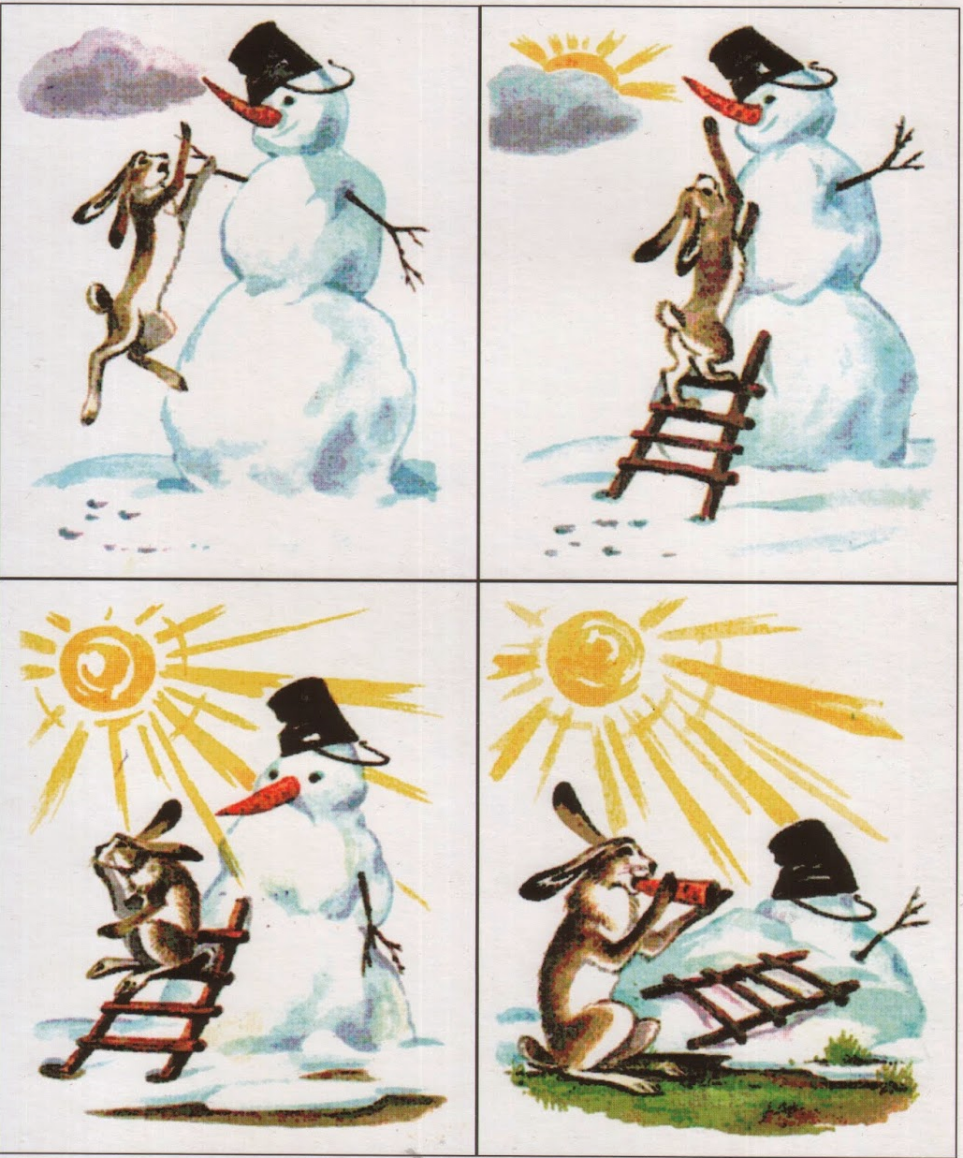 -Вы правильно разложили картинки, а теперь давайте расскажем, что нарисовано на каждой из них. 1. Вопросы по 1 картинки.- Кого вы видите на картинке?- Откуда появился снеговик во дворе?- Какой стоит снеговик?-Почему прыгает зайчик? (хочет достать морковку)- Каким был заяц? (голодным).- Как вы думаете, что сказал заяц? (Какая длинная, вкусная морковка).- Что он сделал? (Подпрыгнул)- Удалось ли зайке достать морковку?Почему? (Нет, потому что снеговик большой, а заяц маленький).2. Вопросы по 2 картинкиЧто принес заяц? (Лестницу).- Что он сделал? (Подставил к снеговику).- Как заяц доставал морковку (Заяц залез на лестницу и стал тянуться лапкой)- Помогла ли лестница зайцу? (Нет, т. к. она была короткой)- Как изменилась погода? (Выглянуло солнце)3. Вопросы по 3 картинкиПочему зайка сел на лесенку? (Решил подождать, когда растает снег).- Какой зайка? (Умный, хитрый, догадливый).- Как светит солнце? (Ярко).- Что случилось со снеговиком?- Расскажите, как таял снеговик? (Снеговик стал меньше ростом и нос – морковка у него опустился. Снеговик стал грустный.)4. Вопросы по 4 картинки Почему растаял снеговик?- Во что превратился снеговик?- Что от него осталось?- Что сделал заяц?- Какая была морковка?- Попробуйте рассказать эту историю от начала до конца. Какими словами можно начать рассказ? Заяц и морковка. ( Дети составляют рассказ)ПРИМЕР РАССКАЗА, КОТОРЫЙ МОГУТ СОСТАВИТЬ ДЕТИ:Однажды, дети слепили снеговика во дворе. Дети ушли домой, а в это время из леса прибежал заяц. Он был очень голодный. Заяц увидел морковку и сказал: «Какая длинная морковка». Заяц подпрыгнул, но достать не смог – снеговик был высоким, а заяц маленьким.Заяц принес лестницу и поставил  ее к снеговику. Он залез на лестницу и стал тянуться за морковкой. Заяц и теперь не достал морковку, т. к. лестница была короткой.В это время появилось солнце. Заяц был умный и догадливый. Он сел на лестницу и стал ждать, когда снеговик растает. Солнце светило все ярче. Снеговик стал таять, стал меньше ростом, руки и нос у него опустились и снеговик стал грустным. Превратился в воду. Остались на земле только лесенка, ведро, веточки и морковка. Заяц сел и стал грызть морковку. Она была сочной и вкусной.(Следите за тем, чтобы при описании ребенок не перескакивал с одного действия, предмета на другой, а излагал мысли последовательно, логично)Итог занятия:- О ком составили рассказ?- Какой же заяц в этом рассказе?- Что помогло зайцу добраться до морковки?- Какое солнце?- Как вы думаете, нашему снеговику понравился рассказ?- К сожалению, что ждет снеговика весной?